TERMO DE CESSÃO DE DIREITO DE USO DA IMAGEM E DE DISCURSOSEu, Marina Batista Chaves Azevedo de Souza, portador da carteira de identidade n° 348567 emitida por SDS da UF PB, data de expedição 09/10/2006, autor de capa, intitulada, ou com a seguinte temática Trabalho digno para quem? Sobre a formalização do trabalho precário no Brasil, oriundo da Instituição: Universidade Federal de Sergipe, autorizo o uso da(s) imagem(s) e/ou discurso(s) para fins de divulgação e publicidade, concedendo todos os direitos reservados à Revista Interinstitucional Brasileira de Terapia Ocupacional - REVISBRATO.João Pessoa/PB, 02 de abril de 2020.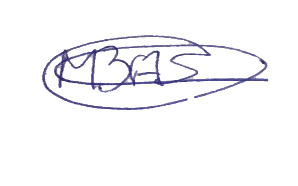 AssinaturaTERMO DE CESSÃO DE DIREITO DE USO DA IMAGEM E DE DISCURSOSEu, Viviane Fonseca Santos, portador da carteira de identidade n° 36593770 emitida por SSP da UF SE, data de expedição 03/03/2016, autor de capa, intitulada, ou com a seguinte temática Trabalho digno para quem? Sobre a formalização do trabalho precário no Brasil, oriundo da Instituição: Universidade Federal de Sergipe, autorizo o uso da(s) imagem(s) e/ou discurso(s) para fins de divulgação e publicidade, concedendo todos os direitos reservados à Revista Interinstitucional Brasileira de Terapia Ocupacional - REVISBRATO. Lagarto/SE, 02 de abril de 2020.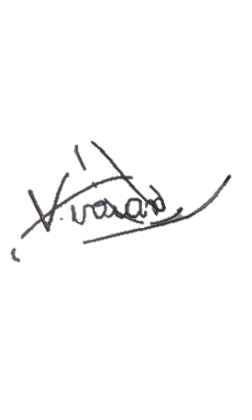               AssinaturaTERMO DE CESSÃO DE DIREITO DE USO DA IMAGEM E DE DISCURSOSEu, Daniela da Silva Rodrigues, portador da carteira de identidade n° 29602473-9 emitida por SSP da UF SP, data de expedição 04/06/2001, autor de capa, intitulada, ou com a seguinte temática Trabalho digno para quem? Sobre a formalização do trabalho precário no Brasil, oriundo da Instituição: Universidade Federal de Sergipe, autorizo o uso da(s) imagem(s) e/ou discurso(s) para fins de divulgação e publicidade, concedendo todos os direitos reservados à Revista Interinstitucional Brasileira de Terapia Ocupacional - REVISBRATO.Brasília/DF, 02 de abril de 2020.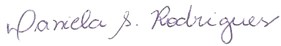 Assinatura 